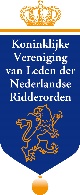 Voor de officiële miniatuur onderscheidingen kunt u terecht bij:De Koninklijke Nederlandse Muntwww.knm.nl/lintjes Tel: Ma – Vr: 9.00 - 17.30 uur - +31 (0) 30 291 04 10
Email: klantenservice@knm.nlTevens bij de volgende adressen: 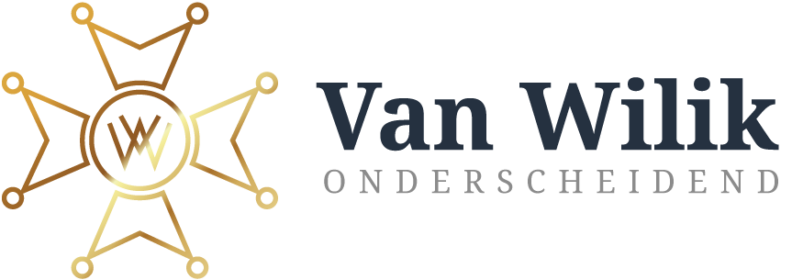 Van Wilik www.vanwilik.nlParkweg 346 a 2271 BK Voorburg Email: info@vanwilik.nl  Telefoon: 06-18546723 (van maandag tot en met vrijdag dagelijks van 8:30-18:00 uur)Bovomed-onderscheidingen
Bedrijvenweg 1,
5688 XH Oirschot
T: 06 42509209, E: info@bovomed.nl, W: www.bovomed.nlOnderscheidingenhuis St. Oedenrode
Kerkdijk-Zuid 15A,
5492 HW Sint Oedenrode
T: 06 29571200, E: info@onderscheidingenhuis.nl W: www.onderscheidingenhuis.nlVoortman Onderscheidingen
Haarstraat 131
7462 AN Rijssen
T: 06 41096222, E: info@voortmanonderscheidingen.nl W: www.voortmanonderscheidingen.nlAtelier Het Medaillon
Vrijheidslaan 109,
3621 HL Breukelen
T: 0346 265421L. J. PeeksLutterveldsestraat 7
4012 DD Kerk Avezaath
T: 0344 681248, E: peeks.marti30@gmail.comJ.C.H. Timmermans
Boeier 28,
2377 CS Oude Wetering
T: 071 3314930 E: jchtimmermans@hetnet.nl